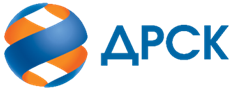 Акционерное Общество«Дальневосточная распределительная сетевая компания»ПРОТОКОЛ № 35/МР-Рзаседания Закупочной комиссии по Аукциону в электронной форме, участниками которого могут быть только субъекты малого и среднего предпринимательства на право заключения договора «Изоляторы ОТПК, ОСК», ЛОТ № 6501-РЕМ ПРОД-2021-ДРСКСПОСОБ И ПРЕДМЕТ ЗАКУПКИ: Аукцион в электронной форме, участниками которого могут быть только субъекты малого и среднего предпринимательства на право заключения договора «Изоляторы ОТПК, ОСК», ЛОТ № 6501-РЕМ ПРОД-2021-ДРСККОЛИЧЕСТВО ПОДАННЫХ ЗАЯВОК НА УЧАСТИЕ В ЗАКУПКЕ: 5 (пять) заявок.КОЛИЧЕСТВО ОТКЛОНЕННЫХ ЗАЯВОК: 0 (ноль) заявок.ВОПРОСЫ, ВЫНОСИМЫЕ НА РАССМОТРЕНИЕ ЗАКУПОЧНОЙ КОМИССИИ: О рассмотрении результатов оценки первых частей заявок.О признании заявок соответствующими условиям Документации о закупке о закупке по результатам рассмотрения первых частей заявок.РЕШИЛИ:ВОПРОС № 1 « О рассмотрении результатов оценки первых частей заявок»Признать объем полученной информации достаточным для принятия решения.Принять к рассмотрению первые части заявок следующих участников:ВОПРОС № 2 «О признании заявок соответствующими условиям Документации о закупке по результатам рассмотрения первых частей заявок»Признать   первые части заявок   следующих Участников: 480728 («Желательные» условия Протокола разногласий Заказчиком не принимаются и не будут учитываться при заключении Договора),  475664, 478905, 480799, 480852 удовлетворяющими по существу условиям Документации о закупке и принять их к дальнейшему рассмотрению.Заявки участников допускаются к участию в аукционе с учетом норм п.4.20 Документации о закупке, согласно которому, в случае если Участником представлена заявка, содержащая предложение о поставке товаров иностранного происхождения либо о выполнении работ / оказании услуг иностранными лицами, договор с таким Участником (в случае его победы в аукционе) заключается по цене, сниженной на 15% от предложенной им в ходе аукциона цены договора.(4162)  397-260г. Благовещенск                             « 22»   октября   2020 г.№ п/пДата и время регистрации заявокИдентификационный номер Участника.     106.10.2020 15:34:09475664206.10.2020 13:51:14478905307.10.2020 04:49:13480728407.10.2020 08:37:00480799507.10.2020 08:46:52480852№ п/пДата и время регистрации заявокИдентификационный номер Участника.     106.10.2020 15:34:09475664206.10.2020 13:51:14478905307.10.2020 04:49:13480728407.10.2020 08:37:00480799507.10.2020 08:46:52480852Секретарь Закупочной комиссии  ____________________Г.М. Терёшкина